Bewegungen aufzeichnen und analysierenGeradlinige, gleichmäßig beschleunigte BewegungBewegungen aufzeichnen und analysierenGeradlinige, gleichmäßig beschleunigte BewegungBewegungen aufzeichnen und analysierenGeradlinige, gleichmäßig beschleunigte BewegungEinstellungenMessmodus: Time Based (Zeitbasiert)Messrate, 50 Messungen pro SekundeLänge des Experimentes, z. B. 2 sEinstellungenMessmodus: Time Based (Zeitbasiert)Messrate, 50 Messungen pro SekundeLänge des Experimentes, z. B. 2 sEinstellungenMessmodus: Time Based (Zeitbasiert)Messrate, 50 Messungen pro SekundeLänge des Experimentes, z. B. 2 s---------------------------------------------------------------------------------------------------------------------------------------------------------------------------------------------------------------------------------------------------------------------------------------------------------------------------------------------------------------------------------------------------------proportionales / umgekehrt proportionales / lineares / quadratisches / exponentielles Verhalten gegenüber der Zeitproportionales / umgekehrt proportionales / lineares / quadratisches / exponentielles Verhalten gegenüber der Zeitproportionales / umgekehrt proportionales / lineares / quadratisches / exponentielles Verhalten gegenüber der Zeit---------------------------------------------------------------------------------------------------------------------------------------------------------------------------------------------------------------------------------------------------------------------------------------------------------------------------------------------------------------------------------------------------------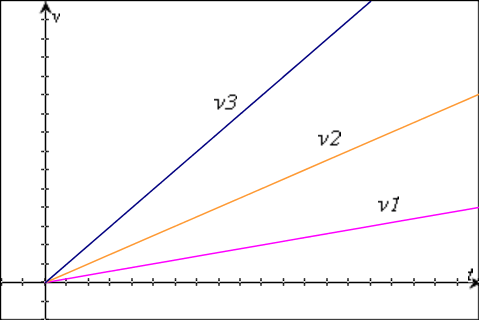 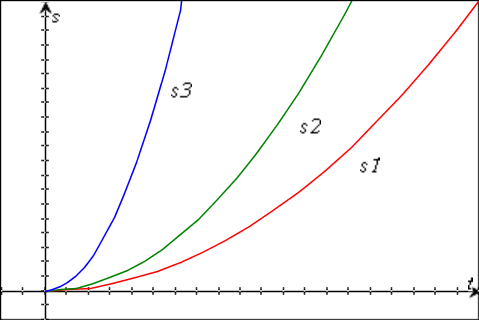 Wie hängen Geschwindigkeits- und Wegzunahme vom 
Neigungswinkel ab?Wie hängen Geschwindigkeits- und Wegzunahme vom 
Neigungswinkel ab?